Постановления правительстваПостановления правительстваПостановления правительства4Постановление Правительства РФ от 11.05.2023 №736 "Об утверждении Правил предоставления медицинскими организациями платных медицинских услуг, внесении изменений в некоторые акты Правительства Российской Федерации и признании утратившим силу постановления Правительства Российской Федерации от 4 октября 2012 г. № 1006"http://publication.pravo.gov.ru/Document/View/0001202305120025?index=1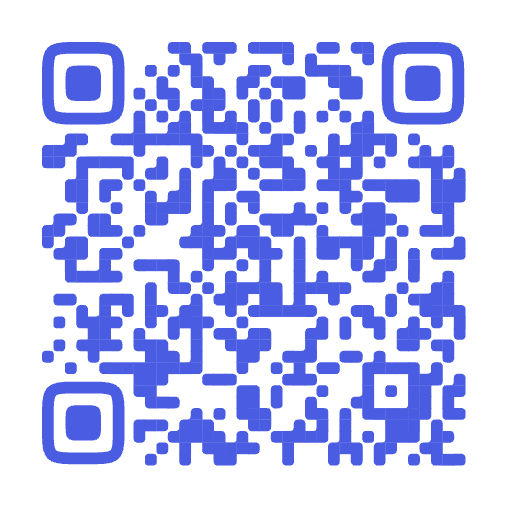 5Федеральная программа государственных гарантий Постановление Правительства от 29 декабря 2022 г. No 2497 МОСКВАО Программе государственных гарантий бесплатного оказания гражданам медицинской помощи на 2023 год и на плановый период 2024 и 2025 годовhttp://static.government.ru/media/files/FQATIOfojXIUYX8cwI2X7ugkeKRrRGjb.pdf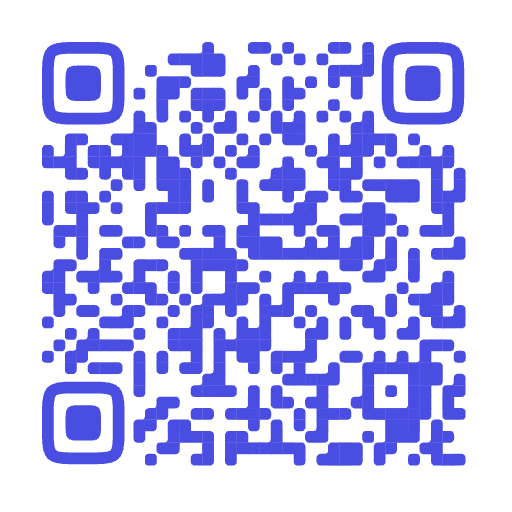 6Территориальная программа государственных гарантий https://minzdrav.midural.ru/uploads/document/7034/555-pp.pdf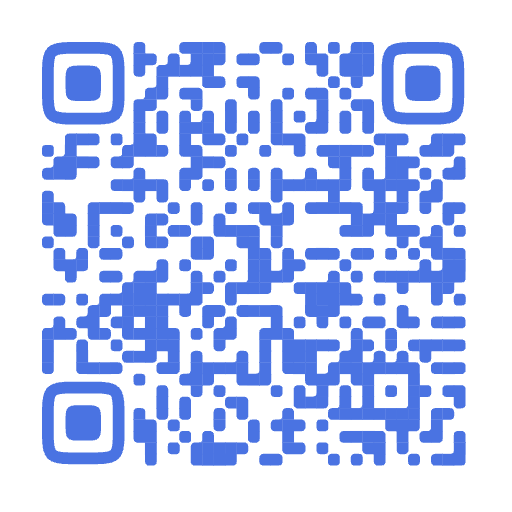 